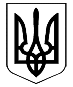 ВЕЛИКОДИМЕРСЬКА СЕЛИЩНА РАДАБРОВАРСЬКОГО РАЙОНУ КИЇВСЬКОЇ ОБЛАСТІР І Ш Е Н Н ЯПро внесення змін до Програми «Розвиток культури у Великодимерській об’єднаній територіальній громаді на 2020 рік», затверженої рішенням Великодимерської селищної  ради від 19.12.2019 р. № 659 XXX-VІІЗ метою вдосконалення в громаді роботи з реалізації Державної політики щодо розвитку Української культури і кращих здобутків європейської та світової культури, створення сприятливих умов для забезпечення культурно-дозвіллєвих, інформаційних потреб населення громади, на виконання Закону України «Про культуру», Закону України «Про позашкільну освіту», керуючись п. 22 ч.1 ст. 26 та ч.1 ст. 59 Закону України «Про місцеве самоврядування в Україні», враховуючи позитивні висновки та рекомендації постійних комісій з питань планування фінансів, бюджету, соціально-економічного розвитку, промисловості, підприємництва, інвестицій та зовнішньоекономічних зв’язків, селищна рада В И Р І Ш И Л А :1. Внести зміни до Програми «Розвиток культури у Великодимерській об’єднаній територіальній громаді на 2020 рік», затверженої рішенням Великодимерської селищної ради від 19.12.2019 р. № 659 XXX-VІІ, виклавши її в новій редакції, що додається.2. Контроль за виконанням цього рішення покласти на постійну комісію з питань планування фінансів, бюджету, соціально-економічного розвитку, промисловості, підприємства, інвестицій та зовнішньоекономічних зв’язків. Селищний голова			Анатолій БОЧКАРЬОВсмт Велика Димерка05 березня 2020 року№ 723 ХХXII-VII           Додаток  до рішення селищної ради від 05.03.2020 р. № 723 ХХXII-VII           ПРОГРАМА«Розвиток  культури  у Великодимерській об’єднаній територіальній громаді на 2020 рік»смт Велика Димерка2020 рікЗміст Паспорт Програми «Розвиток культури у Великодимерській об’єднаній територіальній громаді на 2020 рік»……………………….……………3І.   Загальні положення…………………………………………….............4 ІІ.  Мета Програми………………………………………...……………….5ІІІ. Очікувані результати, ефективність Програми ……………………..5IV. Механізм реалізації програми, фінансове забезпечення……............6 Обсяги та джерела фінансування……………………………………..7 Основні заходи з розвитку культури у Великодимерській ОТГ за напрямками……………………………………………………………...7 Бібліотечна справа. Програма розвитку бібліотечної справи…...............................................................................................8 Програма розвитку клубних закладів ………..............................  10 Організація культурно-масових заходів………………………….14 Співпраця органів місцевого самоврядування та релігійних конфесії..............................................................................................16VII. Зведений кошторис Програми….….……………….........................16ПаспортПрограми «Розвиток  культури у Великодимерській об’єднаній територіальній громаді на 2020 рік»І. Загальні положення.Програма «Розвиток культури  у Великодимерській об’єднаній територіальній громаді на 2020 рік» (далі – Програма) розроблена з метою забезпечення належного функціонування закладів культури та сільських бібліотек, аматорських колективів тощо. У цій Програмі враховано завдання, визначені Законом України «Про культуру», Законом України «Про бібліотеку та бібліотечну справу» та іншими законами України, указами Президента України та урядовими документами. Аналіз соціокультурної ситуації в громаді свідчить про те, що не зважаючи на складні економічні умови, вдалося зберегти мережу закладів культури і бібліотек, кадровий потенціал галузі, забезпечити підтримку аматорського мистецтва, художньої творчості. Сфера культури є найчутливішим показником реалізації прав людини, зокрема таких, як: право на ідентичність, національну пам’ять, почуття власної гідності та соціальної злагоди. Саме культура, що заохочує до найрізноманітніших форм творчого самовираження і водночас вивчення та оновлення традицій, сприяє розвитку економіки, інноваційної політики та активної участі громадськості в побудові сучасної та демократичної держави. Доступність культурних надбань і культурних ресурсів є важливою передумовою соціального та духовного розвитку, творчої реалізації особистості. Зокрема, йдеться про доступність нових технологій та сучасних форм культурного самовираження незалежно від місця проживання, статусу, приналежності до певної соціальної чи етнічної групи, майнового статусу, походження, статі.Для розв’язання проблем, пов’язаних з розвитком культури, необхідна регіональна підтримка та комплексний підхід до координації діяльності закладів культури, взаємодія з органом місцевого самоврядування та міжгалузева координація. Разом з тим, є необхідним регіональне регулювання та фінансова підтримка закладів культури, які є основними центрами розвитку культури на території Великодимерської громади.Реалізація Програми дозволить досягти розв’язання проблем, що накопичились у сфері культури, вона покликана закласти надійне підґрунтя сталого інноваційно-культурного розвитку на території громади. Все це зумовлює необхідність прийняття програми «Розвиток  культури  у Великодимерській об’єднаній територіальній громаді на 2020 рік».II.	 Мета Програми:Ця Програма визначає стратегію розвитку галузі культури у Великодимерській ОТГ на період 2020 року. Метою Програми є підвищення ефективності діяльності закладів культури громади, укріплення матеріально-технічної бази, збереження нематеріальної та історико-культурної спадщини, забезпечення реалізації прав громадян на доступ до культурних надбань, а також розвиток творчих ініціатив з урахуванням місцевих особливостей .Програма розроблена фахівцями сектору з питань культури та спорту виконавчого комітету Великодимерської селищної ради за принципами: - системний підхід, що передбачає цілісність розвитку культури як невід'ємної частини життєдіяльності та сталого розвитку громади; проблемний принцип як розуміння сьогоднішньої соціокультурної реальності, проблем та можливих шляхів їх вирішення; принцип поступовості здійснення основних заходів та напрямків розвитку, намічених у цій Програмі; принцип використання передового досвіду, набутого у цьому напрямку іншими містами, громадами України та іншими державами. Основними завданнями Програми є: створення умов для належного функціонування базової мережі закладів культури; забезпечення розвитку творчого потенціалу та культурного простору громади, збереження нематеріальної спадщини; -         збереження культурної спадщини; інформатизація культурної сфери; здійснення технічного переоснащення закладів культури; надання підтримки майстрам та аматорам; сучасний розвиток бібліотек; координація діяльності закладів культури у вирішенні питань організації культурно-дозвіллєвої, просвітницької діяльності, створення та реалізації спільних проектів, покращення матеріально-технічного стану сільських закладів культури; стимулювання залучення позабюджетних джерел фінансування, зокрема, коштів спонсорів, благодійників, меценатів та інвесторів.Термін дії Програми - 2020 рік. III.	Очікувані результати, ефективність ПрограмиВиконання Програми дасть змогу: зберегти функціонування діючої мережі закладів культури; підвищити рівень культурного обслуговування громадян, забезпечити їх доступ до культурних надбань, розширити спектр надання культурно - дозвіллєвих послуг населенню, зокрема молоді;створити сприятливі умови для розвитку культури у Великодимерській громаді; розширити доступ до історико-культурних цінностей краю; поліпшити рівень культурного обслуговування населення; взаємодії державних органів, відповідальних за здійснення політики у сфері релігії, а також свободи релігії та переконань, співпраця з релігійними конфесіями; забезпечити подальший розвиток аматорських колективів, втілення нових культурних проектів; сприяти відродженню та подальшому розвитку традиційних народних ремесел; забезпечити повноцінне функціонування закладів культури; підвищений рівень зацікавленості дітей та молоді діяльністю клубних закладів;підвищити рівень поінформованості та обізнаності різних груп населення щодо клубних формувань та їх спеціалізації; забезпечити надання якісного культурного продукту; створити сприятливі умови в організації якісного, змістовного дозвілля жителів ОТГ; покращити матеріально-технічну базу клубних закладів шляхом проведення поточних ремонтів.IV.	 Механізм реалізації Програми та контроль за її виконаннямКоординація і контроль за заходами, передбаченими Програмою, покладається на сектор з питань культури та спорту та комунальний заклад «Центр культури, дозвілля та спорту» Великодимерської селищної ради.Виконавці та учасники Програми – спеціалісти сектору з питань культури та спорту виконавчого комітету Великодимерської селищної ради та Комунальний заклад «Центр культури, дозвілля та спорту» Великодимерської селищної ради, керівники та художні керівники сільських клубних закладів, завідуючі бібліотеками, бібліотекарі, колективи та жителі громади. Виконавці заходів, передбачених Програмою, інформують про хід її виконання у сектор з питань культури та спорту до 30 грудня щорічно. V. 	Обсяги та джерела фінансуванняФінансування заходів, визначених Програмою, здійснюється відповідно до вимог законодавства за рахунок бюджетних асигнувань на галузь на відповідний рік, спонсорських та благодійних надходжень, цільового фінансування (грантів), надходжень від платних послуг, наданих закладами культури, інших джерел, не заборонених чинним законодавством. Розрахункові потреби у коштах  на відповідні заходи, що передбачені Програмою, проводяться при поданні бюджетних запитів на відповідний рік у межах асигнувань, передбачених на галузь культури більш детально. Обсяг видатків, необхідних для виконання Програми, визначається з урахуванням можливостей місцевого бюджету під час формування їх показників. VI.Основні заходи з розвитку культури у Великодимерській ОТГ  за напрямкамиУ ході виконання Програми передбачається здійснити такі заходи: Активізувати роботу щодо організації більшої кількості масових заходів за участі молоді та старшого покоління. Забезпечити участь аматорських та народних аматорських колективів всіх спрямувань у  районних та обласних заходах для обміну досвідом та отримання нових ідей в організації культурних програм. Забезпечити технічну готовність клубних закладів та їх дозвіллєвих об’єктів до культурно-масової роботи,  реорганізацію  клубних закладів. Передбачити при формуванні бюджету громади кошти на реалізацію Програми розвитку культури. Вжити заходів щодо залучення додаткових джерел фінансування, не заборонених чинним законодавством, на розвиток матеріальної бази клубних закладів у громаді. Забезпечити широке висвітлення у засобах масової інформації відомостей про проведення всіх заходів працівниками клубних установ з метою пропаганди культурного відпочинку та дозвілля для жителів громади. Визначити потребу і забезпечити необхідним технічним оснащенням, костюмами та аксесуарами до них клубні заклади громади. Щорічно проводити різні види культурно-розважальних програм згідно перспективного плану розвитку культури на відповідний рік. Продовжити роботу щодо зацікавлення молоді участю в аматорських колективах, гуртках, секціях чи любительських об'єднаннях при клубних закладах. Щомісяця проводити бесіди, диспути та години спілкування з молоддю на соціально важливі теми сьогодення. РОЗДІЛ І.Бібліотечна справа. Програма розвитку бібліотечної справиМета Програми:  реорганізація застарілої бібліотечної системи в сучасний бібліотечно-інформаційний центр. Завдання Програми:Капітальний ремонт бібліотек. Заходи з енергозбереження. Розвиток інформаційно-технологічної інфраструктури бібліотек: придбання комп’ютерної техніки; встановлення  програмного забезпечення; підтримка сайтів; видатки на встановлення Інтернету. Постійне оновлення бібліотечного фонду. Створення сучасної зони спілкування та обміну книгами для молоді, створення комфортних умов для молоді для проведення дозвілля в бібліотеці утворення молодіжних формувань, вільного простору для молоді громади:     - обладнання приміщень меблями трансформерами, стелажами, тощо;    - придбання розвиваючих ігор;   - придбання аудіо та відеоапаратури. 6. Проведення культурно-мистецьких та навчально-пізнавальних заходів, пов’язаних з популяризацією книги: конкурси; семінари, майстер-класи; зустрічі з письменниками. Удосконалення системи підвищення фахової кваліфікації бібліотечних кадрів. Пріоритети Програми:модернізація і розвиток бібліотек як загальнодоступних, інформаційних, освітніх і культурних центрів; підвищення якості і ефективності їх діяльності щодо бібліотечного обслуговування. Очікувані результати:Створення умов для реалізації державної політики в бібліотечній галузі на території громади, задоволення культурних та інформаційних потреб населення. Створення 	якісного інформаційного продукту 	на основі програмного забезпечення. Бібліотеки з осучасненим приміщенням та обладнанням покращать рівень бібліотечно-інформаційних послуг. Користувачам буде забезпечений комфортний, зручний та відкритий простір. Зростання ролі бібліотек в організації родинного читання і змістовного дозвілля. Залучення дітей до бібліотеки та читання, промоція книги, розширення читацького світогляду, розвиток дитячих літературно-творчих здібностей, підвищення рейтингу книги в дозвіллі дітей. Залучення читачів з особливими потребами до бібліотеки та активного громадського життя. Зростання позитивного іміджу бібліотеки. РОЗДІЛ ІІ.Програма розвитку клубних закладів, cамодіяльне та аматорське мистецтво,забезпечення надання початкової музичної, хореографічної освіти та образотворчого мистецтваМета Програми: вдосконалення роботи існуючих закладів клубного типу найбільш раціонального використання приміщень та чіткої структуризації, розширення вже існуючих та запровадження нових напрямків роботи, зорієнтованих в першу чергу на споживача. Завдання програми: Розвиток самодіяльних художніх колективів клубних закладів: участь у фестивалях; оновлення сценічних костюмів, обладнання, реквізиту та декорацій;написання музичних творів та їх аранжування.Розвиток клубної системи у Великодимерській об’єднаній територіальній громаді, реконструкція будинку культури с. Шевченкове. Створення умов для забезпечення масового відпочинку населення у сфері культури та дозвілля, вдосконалення організації вільного часу, активного відпочинку і розваг, задоволення культурних запитів різноманітних верств  населення. Забезпечення надання початкової музичної, хореографічної освіти,  освіти з образотворчого мистецтва та художнього промислу.Пріоритети Програми: вдосконалення роботи існуючих закладів культури громади шляхом перерозподілу їх функцій та запровадження нових напрямків роботи. Очікувані результати: забезпечення умов для всебічного розвитку особистості, реалізація творчих ініціатив населення громади; збільшення сфери культурних, естетичних, видовищних послуг закладу, розвиток сучасної індустрії дозвілля; покращення якості концертно-видовищних послуг, збільшення цікавості мешканців міста до культурно-масової, мистецької роботи клубних закладів, збільшення відвідувачів; посилення серед юнацтва та молоді профілактичної роботи щодо запобігання поширенню соціально-негативних явищ, створення умов для охоплення молоді рухом за здоровий спосіб життя, занять спортом тощо; підвищення рівня безпеки відвідувачів і працівників закладу в умовах масових заходів і повсякденної роботи. Поліпшення естетичного вигляду будівель і приміщень клубних закладів. РОЗДІЛ ІII. Організація культурно-масових заходівМета Програми: організація змістовного дозвілля для підвищення культурного рівня та естетичного виховання жителів міста, створення сприятливих умов для збереження  та виявлення творчих людей в громаді, проведення на місцевому рівні державних, професійних, релігійних та інших заходів  тощо. Завдання Програми: 1. Створення умов для забезпечення масового відпочинку населення, задоволення культурних запитів різноманітних верств населення: - технічне забезпечення заходів; транспортні витрати для перевезення учасників та обладнання; тематичне оформлення; піротехнічні послуги; послуги артистів, виконавців, сценаристів та ведучих. 2. Підтримка художніх колективів, громадських організацій, діяльність яких спрямована на популяризацію різних напрямків розвитку творчості у сфері культури, створення сприятливих умов для розвитку книговидання та їх розповсюдження. План заходів, запланованих на 2020 рік у Великодимерській об’єднаній територіальній громадіОчікувані результати:збільшення відсотку населення, охопленого культурно-мистецькими заходами та краєзнавчим туризмом; підвищення культурного рівня та естетичного виховання жителів громади; урізноманітнення культурно-мистецьких заходів;  організація дозвілля молоді, її духовний розвиток; відтворення і відродження традиційної народної творчості. РОЗДІЛ IV.  Співпраця органів місцевого самоврядування та релігійних конфесій.Мета Програми: удосконалення організаційного механізму взаємодії держави і церкви у сфері свободи совісті та віросповідання в Україні. Ефективний механізм взаємодії держави і церкви, включення релігійних організацій у процес формування демократичного громадянського суспільства. Завдання Програми: Забезпечення державної політики у питаннях релігії і церкви. Здійснення спільних (частково фінансованих державою) програм в галузях: формування здорового способу життя; зміцнення інституту сім’ї, захисту дитинства; громадських робіт; соціальної інтеграції осіб з особливими потребами; ліквідації наслідків стихійних лих, екологічних та техногенних катастроф; соціальної реабілітації осіб, які її потребують; культурно-просвітницької діяльності, пов’язаної із збереженням традиційної релігійної культури українського суспільства, захистом суспільної моралі від проникнення культу насильства, жорстокості, порнографії; освітньої діяльності, пов’язаної із забезпеченням можливості здобуття якісної освіти громадянами з бідних і нужденних прошарків суспільства; Забезпечення захисту релігійних реліквій, святинь, символів, місць паломництва, будівель релігійного призначення; ЗВЕДЕНИЙ КОШТОРИС ПРОГРАМИСекретар ради                                                Антоніна СИДОРЕНКО Назва Програми«Розвиток культури у Великодимерській об’єднаній територіальній громаді на 2020 рік»«Розвиток культури у Великодимерській об’єднаній територіальній громаді на 2020 рік»Термін реалізаціїпочаток- січень 2020 рокуТермін реалізаціїзакінчення- грудень 2020 рокуРозробник ПрограмиСектор з питань культури та спорту виконавчого комітету Великодимерської селищної радиСектор з питань культури та спорту виконавчого комітету Великодимерської селищної радиМета ПрограмиЧітке визначення стратегії розвитку, забезпечення сталої динаміки розвитку закладів культури громади, вільного розвитку культурно-мистецьких процесів, збереження історико-культурної спадщини, розвиток сучасної бібліотечної мережі, збереження культурної спадщини та розвитку аматорського мистецтва.Чітке визначення стратегії розвитку, забезпечення сталої динаміки розвитку закладів культури громади, вільного розвитку культурно-мистецьких процесів, збереження історико-культурної спадщини, розвиток сучасної бібліотечної мережі, збереження культурної спадщини та розвитку аматорського мистецтва.Очікувані результатиЗбереження та розвиток існуючої мережі закладів культури громади; поліпшення стану матеріально-технічної  бази закладів культури громади; розвиток у громаді професійного, народного та самодіяльного мистецтва, музейної, бібліотечної справи; забезпечення умов для творчого розвитку особистості, підвищення культурного рівня та естетичного виховання громадян; спів.Збереження та розвиток існуючої мережі закладів культури громади; поліпшення стану матеріально-технічної  бази закладів культури громади; розвиток у громаді професійного, народного та самодіяльного мистецтва, музейної, бібліотечної справи; забезпечення умов для творчого розвитку особистості, підвищення культурного рівня та естетичного виховання громадян; спів.Джерела фінансуванняДержавні кошти; кошти місцевого бюджету Великодимерської селищної ради. Державні кошти; кошти місцевого бюджету Великодимерської селищної ради. №з/пСтаття витратПрогнозовані обсяги фінансування, тис. грн.1. Розвиток інформаційно-технологічної інфраструктури бібліотек 0Забезпечення автоматизації бібліотечнобібліографічних процесів: комп’ютерів, принтерів. Закупівля проекторів, екранів, телевізорів. Створення та підтримання сайтів для читачів Підключення інтернет ресурсів до бібліотек, встановлення wi-fi.2. Постійне оновлення бібліотечного фонду 21,0Забезпечення бібліотек формулярами, щоденниками, книгами обліку, каталожними картками. Забезпечення бібліотек періодичними  виданнями Забезпечення бібліотек кращими зразками вітчизняної та зарубіжної книжкової продукції. Електронні книги та медіаресурс 3.Створення сучасної зони спілкування, обміну книгами та комфортних умов для проведення дозвілля молоді у бібліотеках 0Сучасні комфортні меблі Розвиваючі ігри Кавовий апарат 4. Проведення культурно-мистецьких та навчально пізнавальних заходів, пов’язаних з популяризацією книги. 3,0Сувеніри, заохочувальні призи, банери, рекламна продукція Роздатковий матеріал 5. Удосконалення системи підвищення фахової  кваліфікації бібліотечних кадрів 0Курси підвищення кваліфікації Відрядження працівників Послуги коучера (тренера професійного росту) 6. Оплата заробітньої плати з нарахуванням на оплату праці 878,47. Оплата енергоносіїв 123,08.Інші послуги32,5ВСЬОГО 1 057, 9№ з/п Стаття витратПрогнозовані  обсяги фінансування, тис. грн. 1 Розвиток самодіяльних художніх колективів клубних закладів  в т.ч.:301,5Транспортні видатки для участі у фестивалях, конкурсах Придбання сценічних костюмів Придбання сценічного обладнання, реквізиту, музичні інструменти 53,4Написання музичних творів та їх аранжування Технічне забезпечення колективів аудіо-відеотехнікою Оплата оренди приміщень.Інші послуги                         10,02. Збереження та розвиток існуючої базової мережі закладів культури ОТГ вт.ч.:80,0Придбання паливо мастильних матеріалів для автомобіля ГАЗ1105 АІ5552АВ (що передано до КЗ ЦКДС)50,0Забезпечення клубних закладів комп’ютерною технікою Забезпечення клубних закладів звукопідсилювальною апаратурою. БК сіл: смт Велика Димерка, с. Рудня, с. Бобрик Закупівля костюмів для ростових ляльок Проведення творчих звітів та обмінних концертів колективів та виконавців аматорського мистецтва сіл Закупівля поліграфічної продукції 	для організаційно-масових заходів Виготовлення банерів, нагородної продукції тощо3. Оплата заробітньої плати для працівників культури з нарахуванням на оплату праці.2 196, 04.Оплата послуг КЗ Броварської районної ради «Школа естетичного виховання (дитяча школа мистецтв)»1 800,005. Оплата енергоносіїв 460,0ВСЬОГО 4 950,9№з/п Найменування заходуТермін виконання1. День Соборності УкраїниСічень 20202. День пам’яті героїв КрутСічень 20203. Святкування « Масляної»Лютий 20204. День Героїв «Небесної сотні»Лютий 20205. Міжнародний жіночий деньБерезень 20206. Підготовка і проведення літературно-мистецьких свят із відзначення річниці від дня народження Тараса Шевченка           Березень 20207. Організація та проведення пленерів, виставок образотворчого та декоративно-прикладного мистецтваКвітень- травень 20208.9 травняТравень 20209.День матеріТравень 202010.День захисту дітейЧервень 202011.День молодіЧервень 202012.День скорботи та пам’ятіЧервень 202013.День Конституції УкраїниЧервень 202014.Свято Івана КупалаЛипень 202015.Відзначення Дня Великодимерської ОТГСерпень 202016.День 	Державного 	Прапору 	та 	Деньнезалежності УкраїниСерпень 202017.Проведення фестивалю української пісні«Барви рідної землі»Серпень-вересень 202018.Дні населених пунктівСерпень-жовтень 202019.Святкування Дня захисника УкраїниЖовтень 202020.День гідності та свободиЛистопад 202021.Міжнародний день інвалідівГрудень 202022.День збройних сил УкраїниГрудень 202023.День Святого МиколаяГрудень 202024.Католицьке РіздвоГрудень 202025.Новорічні свята. Різдвяні святаГрудень 202026.Відзначення професійних святПротягом  рокуВсього300,0№ з/ п Найменування розділу програмиВСЬОГО1 РОЗДІЛ І. Програма розвитку бібліотечної справи. 1 057,92 РОЗДІЛ  ІІ. Програма розвитку клубних закладів, cамодіяльне та аматорське мистецтво 4 950,96 РОЗДІЛ III. Організація культурно-масових заходів. 300,0РАЗОМ ПО ПРОГРАМІ 6 308,8